Załącznik nr 5 do Zarządzenia Nr 73                                                                                                                                  Burmistrza Miasta i Gminy Chorzele                                                                                                  z dnia 23.04.2024r.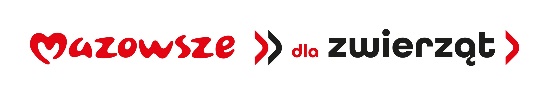 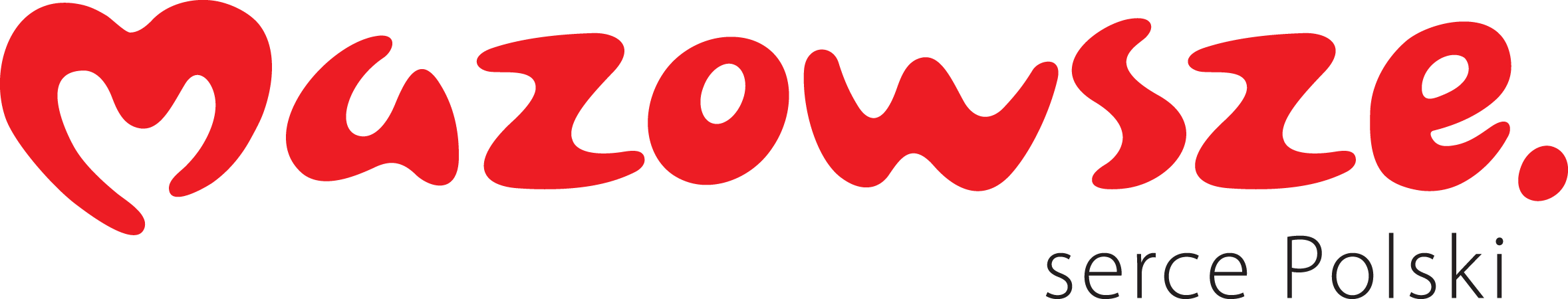 Chorzele dnia……………….. SKIEROWANIE Nr…..Na wykonanie zabiegu sterylizacji/kastracji* oraz znakowania kota wolnożyjącego.DANE OPIEKUNA:Imię i Nazwisko : ………………………………….Adres zamieszkania: ……………………………….Nr telefonu:…………………………………………DANE ZWIERZĘCIA*Płeć:…………………………….Orientacyjny wiek:……………..Orientacyjna waga:…………….……………………………………… (podpis Pracownika wystawiającego skierowanie)POTWIERDZENIE WYKONANIA ZABIEGU KASTRACJI/STERYLIZACJI* KOTA W DNIU …………………………….. POTWIERDZAM WYKONANIE ZABIEGU CZIPOWANIA PSA/KOTA* W DNIU………………...   ………………………………..	 	 	           ………………………………..       Data i czytelny podpis Właściciela                                            Pieczęć i podpis Lekarza                  WAŻNE: Skierowanie jest ważne 14 dni od daty jego wystawienia  *niepotrzebne skreślić